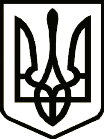 УкраїнаПРИЛУЦЬКА РАЙОННА ДЕРЖАВНА АДМІНІСТРАЦІЯ ЧЕРНІГІВСЬКОЇ ОБЛАСТІРОЗПОРЯДЖЕННЯПро склад постійно діючої комісії з питань розгляду звернень громадянрайонної державної адміністраціїНа виконання Указу Президента України від 07 лютого 2008 року                     № 109/2008 «Про першочергові заходи щодо забезпечення реалізації та гарантування конституційного права на звернення до органів державної влади та органів місцевого самоврядування», розпорядження голови районної державної адміністрації від 28 лютого 2008 року № 81 «Про першочергові заходи райдержадміністрації по реалізації Указів Президента України від 07 лютого 2008 року 109/2008 та № 110/2008 щодо поліпшення стану роботи зі зверненнями громадян», з метою організації роботи дорадчих органів районної державної адміністрації з питань розгляду звернень громадян та у зв’язку з кадровими змінамизобов’язую:1. Затвердити склад постійно діючої комісії з питань розгляду звернень громадян районної державної адміністрації згідно з додатком.  2. Визнати таким, що втратило чинність, розпорядження голови районної державної адміністрації від 07 травня 2021 року № 145 «Про внесення змін до розпорядження голови районної державної адміністрації від 06 лютого 2019 року № 26».3.  Контроль за виконанням розпорядження покласти на керівника апарату районної державної адміністрації.Голова				                            			Геннадій ЛУЦЕНКОДодаток до розпорядження головирайонної державної адміністрації09 червня 2021 року № 176СКЛАДпостійно діючої комісії з питань розгляду звернень громадян районної державної адміністраціїВ. о. завідувача секторузвернень громадян апарату районної державної адміністрації				      Олена ПАНІЧЕВСЬКА від09 червня2021 р.               Прилуки			      № 176ЛУЦЕНКО Геннадій Петрович– голова районної державної адміністрації, голова комісії;АЛЕКСАНДРОВАСвітлана Олександрівна– керівник апарату районної державної адміністрації, заступник голови комісії;ПАНІЧЕВСЬКА Олена Володимирівна– в. о. завідувача сектору звернень громадян апарату районної державної адміністрації, секретар комісії;БУТКОНаталія Петрівна ДЖЕРЕНОВМикола Володимирович– начальник управління соціального захисту населення районної державної адміністрації; – начальник відділу економічного та агропромислового розвитку, транспорту та зв’язку районної державної адміністрації; САМБОРМикола Анатолійович ВОЛКОВА Вікторія Олексіївна– начальник сектору моніторингу Прилуцького РВП ГУНП в Чернігівській області;– в. о. начальника фінансового відділу районної державної адміністрації.